Муниципальное автономное общеобразовательное учреждение Александровского района Оренбургской области «Александровская средняя общеобразовательная школа имени Героя Советского Союза Рощепкина Василия Дмитриевича»Обобщение опыта работы педагога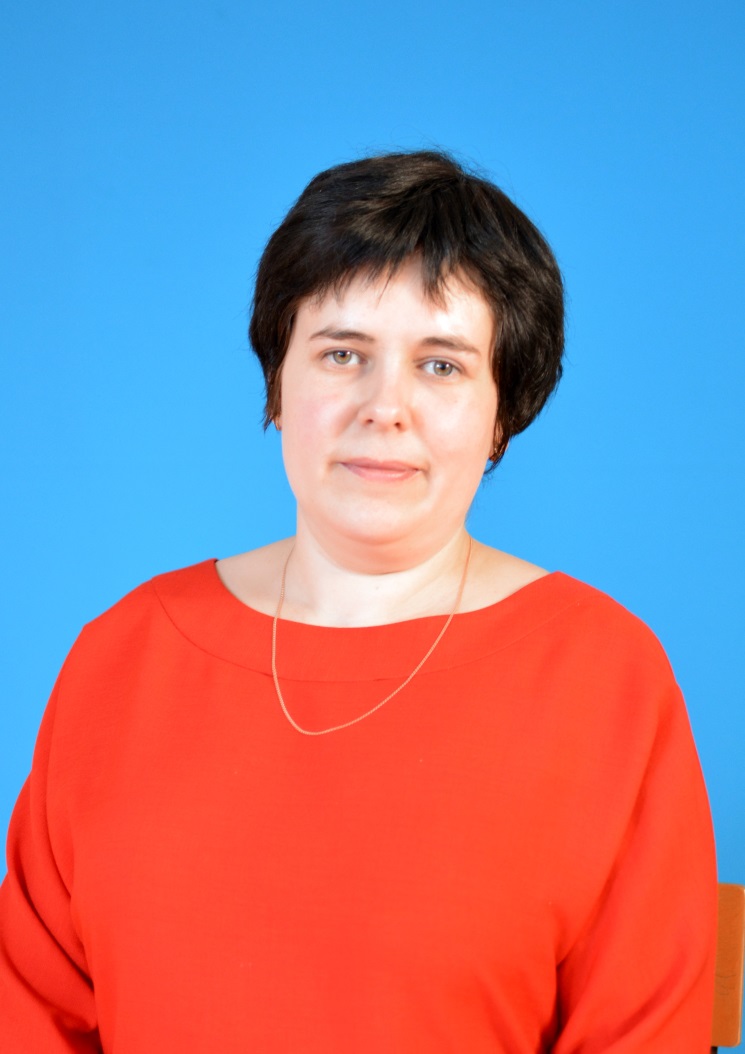 Михеева Марина Валентиновна учитель английского языкаучастник зонального этапа конкурса«Учитель Оренбуржья» в 2021 годуПРЕДСТАВЛЕНИЕМихеева Марина Валентиновна работает учителем иностранных языков (английский язык, немецкий язык) в МАОУ Александровская СОШ имени Рощепкина В.Д.» с 2016 года. Она имеет высшее педагогическое образование, высшую квалификационную категорию по должности «учитель».Это творчески работающий педагог, отличающийся профессиональным мышлением и высоким потенциалом, умением интересно преподавать учебный материал и активизировать деятельность учащихся. Все уроки Марины Валентиновны отличаются четкостью, творческим подходом, высокой плотностью, разнообразны по форме и способам организации деятельности учащихся. Учитель создает на уроках условия для саморазвития личности, для вовлечения каждого учащегося в процесс активного участия. Педагог умеет решать профессионально-педагогические задачи не только на уроках, но и во внеурочное время.         Михеевой М.В. создан персональный Блог.  Методические разработки учителя опубликованы на страницах СМИ  «Завуч.Инфо», на сайтах  «Мультиурок» и «Инфоурок». Марина Валентиновна принимала участие в разработке конспектов уроков по немецкому языку 7 класс, на страницах методического электронного образовательного центра www.56bit.ru. (2017 г.). Большое внимание педагог уделяет методической работе, принимает участие в семинарах, конференциях, (вебинары, проводимые проектом «Мега-Талант» областного семинара «Работаем по ФГОС с инновационными УМК издательства «Просвещение» по английскому языку). Неоднократно представляла опыт работы на семинарах РМО учителей английского языка, проводила открытые уроки и мастер-классы. Михеева М.В. является победителем муниципального этапа XII Всероссийского профессионального мастерства педагогов «Мой лучший урок», 2017г.  Награждена Дипломом за участие в очном туре регионального этапа XII Всероссийского профессионального мастерства педагогов «Мой лучший урок», 2017г.          Большое значение Михеева М.В. уделяет работе с одаренными детьми и детьми, проявляющими интерес к изучению английского языка. Творческий потенциал обучающихся стимулируется с помощью выполнения работ для языкового портфолио после каждого модуля. Её ученики – активные участники и призеры игрового конкурса «British Bulldog», олимпиады «Инфоурок» и многих других конкурсов. Победители школьного этапа Всероссийской олимпиады школьников, участники муниципального этапа; победители и участники конкурсов, организованных учебной платформой «Учи-ру». Ученики Марины Валентиновны награждены Дипломами  за успешное прохождение уровня A 1 Plus онлайн-курса Учи.ру по английскому языку.  Марина Валентиновна обладает хорошими коммуникативными и организаторскими способностями. Она активно участвует в общественной жизни школы и села.Михеева Марина Валентиновна – требовательный педагог, пользуется заслуженным авторитетом среди коллег, обучающихся и их родителей.Директор школы                                          ___________          С.Н.Воробьев М. П.Информационная карта             Михеева  Марина Валентиновна,  учитель английского языка высшей квалификационной категорииПравильность сведений, представленных в информационной карте, подтверждаю:      _____________________                                      Михеева М.В._   подпись                                                                                               Ф.И.О. «26» января 2021г. Разработка урока aнглийского языка 4 класс
Тема урока: Времена года.ПогодаТип урока: комбинированныйЦель: усвоение и применение в речи лексико-грамматических навыков по темеИсходя из цели урока, вытекают следующие задачи:Учебные задачи, направленные на достижение личностных результатов обучения:Формировать мотивацию к изучению иностранного языкаРазвивать волю, трудолюбие, дисциплинированносмтьФормировать интерес к различным способам действийРазвивать речевую культуруУчебные задачи, направленные на достижение метапредметных результатов обучения:Познавательные: развивать познавательную активностьРегулятивные: формировать умение контролировать и оценивать учебные действия в соответствии с поставленной задачей и условиями ее реализации.Коммуникативные: Развивать умения планировать свое речевое и неречевое поведение.Учебные задачи, направленные на достижение предметных результатов обучения:Образовательные: систематизировать лексические навыки через такие виды деятельности как: чтение вслух и про себя, аудирование, говорение и письмо, формировать коммуникативные умения через диалог-расспрос и мини-монологическое высказывание.Развивающие: развивать речевую догадку. умение вести диалогМетоды, формы, технологии, применяемые на уроке: информационно-коммуникативные технологии, игровые, личностно-ориентированные, здоровьесберегающие, технология развития критического мышления, ситуация «яркого пятна», игровой метод.Оборудование: компьютер, мультимедийная презентация, карточки, раздаточный материал.1) Организационный этап.- Hello, my dear students!I`m very happy to see you! Welcome to our English lesson! My name is Marina Valentinovna and today I will be your English teacher! So, let`s start our lesson. - Are you ready?- How are you today? 2) Постановка цели и задач урока. Мотивация учебной деятельности учащихся.- Now, I suggest you to watch a video and decide what is the theme of our lesson.(Обучающиеся слушают и поют песню How`s the weather?, затем отвечают на вопрос учителя) Приложение 1- So, what is the theme of our lesson?- Today we are going to speak about the seasons
of a year and about the weather in different seasons. We’ll
practice our skills in speaking and reading,
listening and writing. I wish you to be calm and
to work well.3) Актуализация знаний.Look at the pictures and answer my questions:(показываю лэпбук в виде круга с изображением  солнечной погоды) Приложение 2– Is it cold? (ответы детей: No, it isn’t)-Is it hot? (ответы детей: No, it isn’t)- Is it sunny? (ответы детей: Yes, it is)- Is it snowy? ( картинка с дождем) – You are right, it isn’t snowy, it’s rainy.- It’s windy. (показываю соответствующую карточку)- Is it windy? (показываю карточку с ветром)– You are right, it isn’t windy, it’s cloudy.4)  Первичное усвоение новых знаний.1. Отработка лексики- And now your task is to match the words with the pictures.- Take your worksheets N 1 and do this task. (Приложение 3)- You have one minute. Be fast and careful!- Let`s check.Фронтальная проверка2. Игра (Приложение 4, интерактивная игра по УМК “Enjoy English” 4 класс)- It`s time to play.- Look at the screen and listen the poem.- Complete the sentences- Read the first line- Read the whole poem5) Динамическая пауза I see you are a bit tired, let` sing a song and at the same time remember months of the yearПесня Months of the year (Приложение 5)6) Первичная проверка пониманияOpen your books on page 64 ex.11Listen and point.- Answer my questions, please.- How many seasons are there in a year?
- What are they?
- What season comes after spring?
-What are the winter months?- What months comes after April? - What are the summer months?- What is the weather like in winter?What do the children do in winter? (They play in a snow, throw snowballs, make snowman and fall in a snow)- What do the children do in spring? (This boy visits his grandfather in spring, they go to the farm)- What do the children do in summer? (The children go to the beach, they don`t go to school- What do the children do in autumn? (They go to school, kick the leaves and play with them)7) Информация о домашнем задании, инструктаж по его выполнению- Ваше домашнее задание: заполнить мою заготовку по теме «Погода» и, используя ее, приготовиться к монологическому высказыванию о погоде в разные времена года (Приложение 6) 8) Рефлексия (подведение итогов занятия)Tell me, please, what was the most interesting / difficult task for you? If you like our lesson show me the sun.If you don`t like our lesson, show me the cloud. (Приложение 7)I want to thank you for the lesson and Goodbye!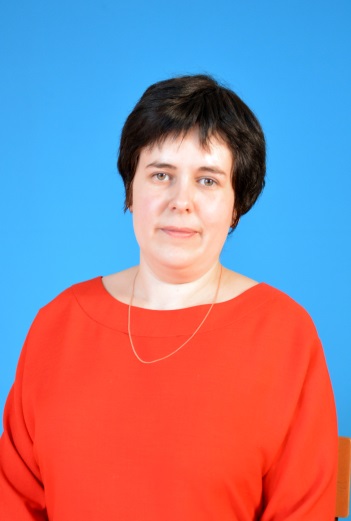 1. Общие сведения1. Общие сведенияНаселённый пунктсело АлександровкаДата рождения (день, месяц, год)15.09.1983 г.Место рожденияг.Фергана Узбекской ССРАдрес личного Интернет-ресурса, где можно познакомиться с участником и публикуемыми им материаламиhttps://infourok.ru/user/miheeva-marina-valentinovna Адрес школьного сайта в Интернетеhttp://our-school.ucoz.club/ 2. Работа2. РаботаМесто работы (полное наименование образовательной организации в соответствии с её уставом)Муниципальное автономное общеобразовательное учреждение Александровского района Оренбургской области «Александровская средняя общеобразовательная школа имени Героя Советского Союза Рощепкина Василия Дмитриевича»Занимаемая должность (наименование в соответствии с записью в трудовой книжке)учительПреподаваемые предметыАнглийский язык, немецкий языкКлассное руководство в настоящее время, в каком классеКлассный руководитель 8б классаОбщий трудовой стаж(полных лет на момент заполнения анкеты)17 летОбщий педагогический стаж(полных лет на момент заполнения анкеты)17 летДата установления высшей (первой) квалификационной категории (в соответствии с записью в трудовой книжке)Высшая квалификационная категория установлена 16.12.2020г.Почётные звания и награды (наименования и даты получения в соответствии с записями в трудовой книжке)Благодарственное письмо политической Партии «Единая Россия», 2016Послужной список (места и сроки работы за последние 10 лет)Преподавательская деятельность по совместительству (место работы и занимаемая должность)3. Образование3. ОбразованиеНазвание и год окончания организации профессионального образованияОренбургский институт экономики и культуры, 2009г.Специальность, квалификация по дипломуЛингвистика и межкультурная коммуникация, лингвист, специалист по межкультурному общениюДополнительное профессиональное образование за последние три года (наименования дополнительных профессиональных программ, места и сроки их освоения)«Мониторинговая система (проведение и отчетная деятельность) на базе «Оренбургского педагогического колледжа им. Калугина», 2017г; «Проектирование образовательного процесса в соответствии с ФГОС НОО/ООО/СОО/ в условиях современной цифровой образовательной среды» ( ГБУ РЦРО), 2020г.Знание иностранных языков (укажите уровень владения)Английский язык, немецкий язык (высокий)Учёная степень-Название диссертационной работы (работ)Основные публикации (в т. ч. книги)4. Общественная деятельность4. Общественная деятельностьУчастие в общественных организациях (наименование, направление деятельности и дата вступления)-Участие в деятельности управляющего совета образовательной организации-Участие в разработке и реализации муниципальных, региональных, федеральных, международных программ и проектов(с указанием статуса участия)5. Семья5. СемьяСемейное положение(фамилия, имя, отчество и профессия супруга)Михеев Владимир Васильевич, электромонтерДети (имена и возраст)Евгения (18лет), Полина (7 лет), Виктория (2 года)6. Досуг6. ДосугХоббиКулинарияСпортивные увлеченияНастольный тенисСценические таланты7. Контакты7. КонтактыРабочий адрес с индексом461830, Оренбургская обл., Александровский р-он, с.Александровка, ул.Мичурина д.24Домашний адрес с индексом461830, Оренбургская обл., Александровский р-он, с.Александровка, ул. Советская  д.159Рабочий телефон с междугородним кодом8(353359)21-1-66Домашний телефон с междугородним кодом-Мобильный телефон с междугородним кодом89225571920Факс с междугородним кодом-Рабочая электронная почтаalexx_school@list.ru Личная электронная почтаmarin.mich.15@yandex.ru8. Документы8. ДокументыПаспорт (серия, номер, кем и когда выдан)5312, 238000, Территориальным пунктом УФМС России по Оренбургской области, в Александровском районе, 23.08.2012 г.ИНН562101923265Свидетельство пенсионного государственного страхования064-907-549 899. Личные банковские реквизиты9. Личные банковские реквизитыНаименование банкаОренбургское отделение № 623 ПАО  СБЕРБАНККорреспондентский счет банка30101810600000000601БИК банка045354601ИНН банка7707083893Расчетный счет банкаЛицевой счет получателя4081781074600872297210. Профессиональные ценности10. Профессиональные ценностиПедагогическое кредо участникаСчитай несчастным тот день и тот час, в который не усвоил ничего нового и не прибавил к своему образованию.Почему нравится работать в школеПотому что работа в школе – это постоянное общение с детьми, активная жизнь и огромное счастье от той пользы, которую мы приносим детям.В чем, по мнению участника, состоит основная миссия победителя конкурса «Учитель Оренбуржья»Самосовершенствование и вовлечение в творческую деятельность, вдохновение коллег и детей на постоянное развитие